Региональный оператор ООО «Чистый Город Кемерово» установит первые в Кузбассе фандоматы для сбора пластиковой и алюминиевой тарыРегиональный оператор по обращению с ТКО северной агломерации Кузбасса одним из первых реализует пилотный проект по раздельному сбору отходов на территории г. Кемерово. В состав инфраструктуры для раздельного сбора вошли 1200 контейнеров для РСО, в которые уже собирается более 420 тонн вторсырья ежегодно, а также фандоматы для сбора пластиковых бутылок и алюминиевых банок. Договор поставки фандоматов был заключен в начале ноября с ООО «Инновационная Экологическая Платформа».В целях формирования культуры раздельного сбора отходов и повышения лояльности населения к данному процессу, ООО «Чистый Город Кемерово» установит фандоматы FandoBox One во входных группах двух гипермаркетов «Лента». За сдачу пластиковых бутылок и алюминиевых банок пользователям будут начисляться баллы на карту лояльности гипермаркета. Баллы можно будет потратить на покупки в любом магазине торговой сети.Данная система вознаграждения послужит мотивирующим фактором для популяризации раздельного сбора в регионе, а также позволит дополнительно собрать до 500 кг чистых потребительских отходов пластика и алюминия ежемесячно. «Мы считаем, что для формирования сознательного потребления и культуры обращения с отходами среди взрослого населения, нужна хорошая мотивация. В данном случае мотивация рублем, - считает Олег Ратаев, директор ООО «Чистый Город Кемерово». – Практика использования фандоматов будет внимательно отслеживаться, и в случае положительной динамики мы будем готовы продублировать этот опыт на другие сферы – спортивные сооружения, общественные пространства».Первые фандоматы будут установлены в гипермаркетах «Лента» до конца этого года по адресам: пр-т Кузнецкий, 33, и                                         пр-т Ленинградский, 28В.Для справки: в 2020 году в магазинах сети гипермаркетов «Лента» в Москве и Санкт-Петербурге компанией «Инновационная Экологическая Платформа» было установлено 20 фандоматов для приема пластиковой и алюминиевой тары, которые позволяют собрать и передать на переработку до 60 т пластика и алюминия в год. 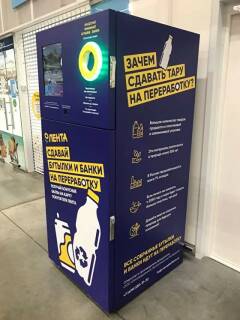 